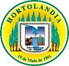 Prefeitura Municipal de Hortolândia Secretaria de Educação, Ciência e Tecnologia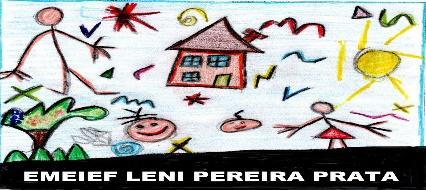                                       EMEIEF LENI PEREIRA PRATATURMA: JARDIM I PROFESSORAS: ANA CAROLINA, EVELYN, LUCIANE, MARIA ELMA, OTÍLIA,                               CLAUDINÉIA, CRISTIANE, MARCIA e SANDRA.ATIVIDADES DE 08/03 a 12/03TEMA: IDENTIDADE E AUTONOMIA Fonte:https://www.soescola.com/2019/02/projeto-identidade-e-autonomia-pronto.html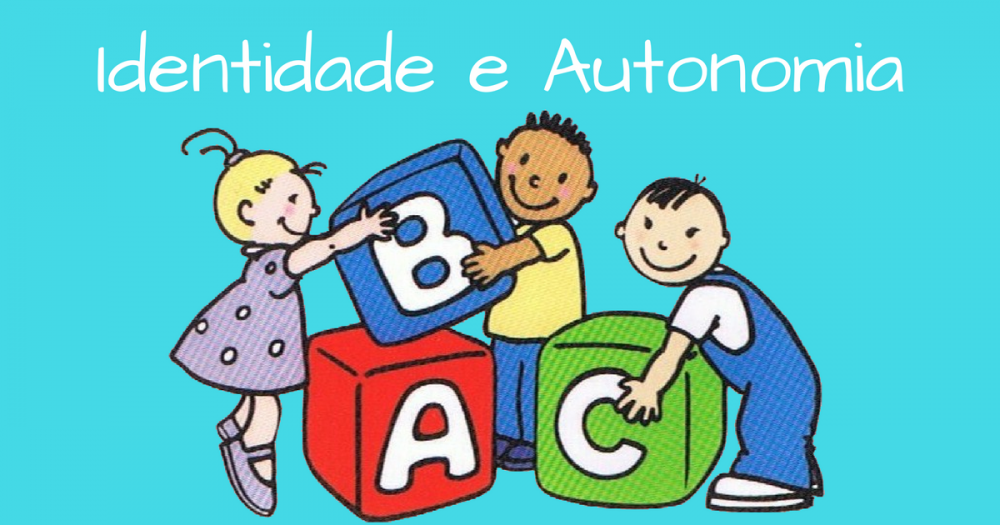 Acesso em: 25/02/21.De acordo com o Referencial Curricular para a Educação infantil, a identidade remete à ideia de distinção. “É uma marca de diferença entre as pessoas, a começar pelo nome, seguido de todas as características físicas, de modos de agir, de pensar e da história pessoal”.A autonomia, é “a capacidade de se conduzir e tomar decisões por si próprio, levando em conta regras, valores, a perspectiva pessoal, bem como a perspectiva do outro”. Mais do que autocuidado saber vestir-se, alimentar-se, escovar os dentes ou calçar os sapatos. Ter autonomia significa ter vontade própria e ser competente para atuar no mundo que vive.                                                               RCNEI (1998, v.2 p.13).08/03/2021- HORA DA HISTÓRIAObjetivos: Levantar hipóteses sobre gêneros textuais veiculados em portadores conhecidos, recorrendo a estratégias de observação gráfica e a leitura.  Identificar e nomear partes de seu corpo.Materiais necessários:Tv/computador/celular;Folha;Lápis de cor;Desenvolvimento:a) Com o auxílio de um adulto, a criança deverá ter acesso ao vídeo disponível no YouTube, conforme o link a seguir: Link: https://youtu.be/Rr06WCVgUKA b) Assistir o vídeo junto com a criança com atenção.b) Após assistir conversar com a criança sobre a história que assistiram. Sugestões para o diálogo:☻O que o personagem mostrou?☻ Qual o assunto da história?☻ O que mais gostou na história?☻ Reconte a história com suas próprias palavras.☻ O que foi possível aprender com a história? Solicite que a criança faça um lindo desenho do que mais gostou na história.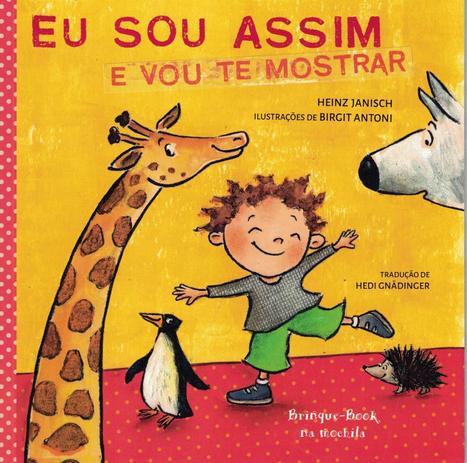 Fonte:https://www.amazon.com.br/Eu-Sou-Assim-Vou-Mostrar/dp/8574125466                                                                    Acesso em:16/02/2021*Fazer o registro da atividade por meio de foto ou vídeo e enviar para professora.09/03/2021- EU SOU ASSIM:Objetivos: Estimular a construção da identidade.Familiarizar-se com a imagem do corpo criando imagem positiva de si.Demonstrar valorização das características de seu corpo e respeitar as características dos outros (crianças e adultos) com os quais convive. Materiais necessários:Espelho; Caixa de papelão aberta; Canetinha;Desenvolvimento:a) Disponibilize um espelho para que a criança possa se observar. (De maneira segura e sob os cuidados de um adulto).Incentive a criança a observar sua própria imagem atentamente e auxilie a nomear as partes de seu corpo.b) Pegue um papelão ou papel do tamanho do corpo inteiro da criança. Peça que ela deite sobre o papel e explique que você fará o contorno do seu corpo. Depois do contorno feito, com caneta ou canetinha, peça que a criança desenhe as partes que estão faltando.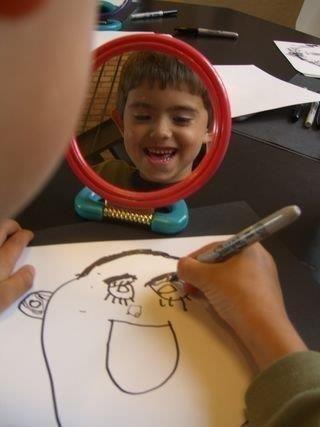 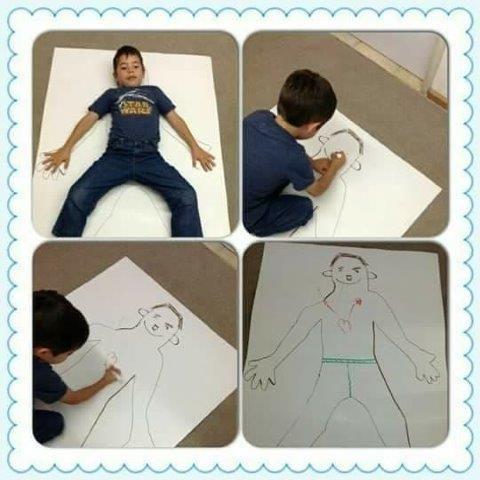 Fonte: https://br.pinterest.com/pin/411164640988254131/ Acesso em: 16/02/2021Fonte: https://br.pinterest.com/pin/363876844898489269/ Acesso em: 16/02/2021*Fazer o registro da atividade por meio de foto ou vídeo e enviar para professora.10/03/2021- MEU NOMEObjetivos:Auxiliar a criança a conhecer a história de seu nome e seu significado.Integrar dados pessoais relacionados a sua pessoa.Identificar a letra inicial e as demais letras que compõem seu primeiro nome.Materiais necessários: Tv/ celular ou computador; Papel /caneta ou canetinha;Desenvolvimento:a) Converse com a criança sobre como foi a escolha do seu nome, quem fez a escolha e qual o significado dele, depois ajude-o a fazer a primeira letrinha do nome ou o primeiro nome completo.b) Ouça a música que está disponível no link abaixo. Vídeo: A turma do seu Lobato. Qual é a letra do seu nome?Link: https://youtu.be/CtOxUoEO4ks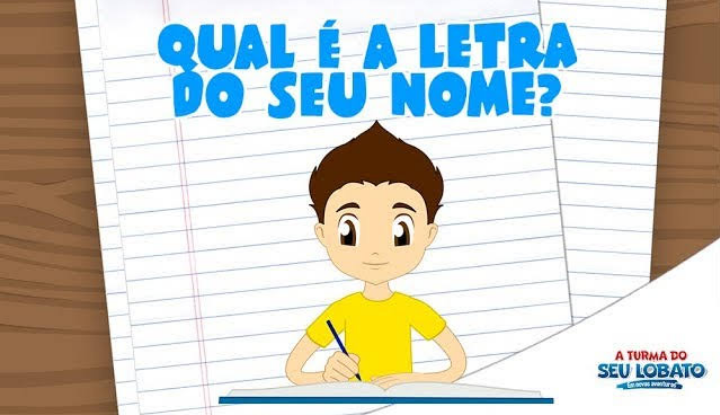 Fonte: https//images.app.goo.gl/tubRCGj6fL1ToRNGA Acesso em: 18/02/2021*Fazer o registro da atividade por meio de foto ou vídeo e enviar para professora.11/03/2021- MINHA IDADEObjetivo: Relacionar números às suas respectivas quantidades e identificar o antes, o depois entre uma sequência utilizando a linguagem matemática para construir realizar descobertas e enriquecer a comunicação em situações de brincadeiras e interações.Materiais necessários:Folha sulfite ou papelão; Canetinha ou caneta;Desenvolvimento: a) Contorne a mão da criança sobre a folha sulfite ou papelão e ajude-o a contar sua idade nos dedinhos da mão que desenhou. b) Em seguida peça-o para pintar a quantidade de dedinhos referente a sua idade e o número que corresponde a sua idade. Vamos brincar de separar e contar brinquedos, ou outros objetos de acordo com sua idade?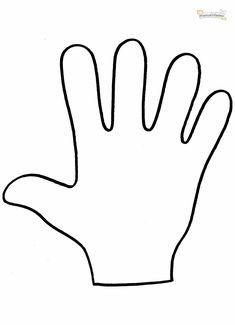 Fonte: https://br.pinterest.com/pin/652810908463296287/Acesso em: 18/03/2021*Fazer o registro da atividade por meio de foto ou vídeo e enviar para professora.12/03/2021- EU GOSTO DE...Objetivos:Estimular o desenvolvimento da autonomia.Comunicar suas ideias, sentimentos, preferências e vontades.Coordenar suas habilidades manuais no entendimento adequado a seus interesses e necessidades em situações diversas.  Materiais necessários:Jornais; livros ou revistas;Folha; cola/ tesoura;Desenvolvimento:a) Para que possamos conhecer melhor seus gostos e preferências que tal, com a ajuda de um adulto, procurar em jornais, livros ou revistas algumas informações importantes sobre você.b) Encontre imagens da comida que mais gosta, brinquedo e animal preferido. 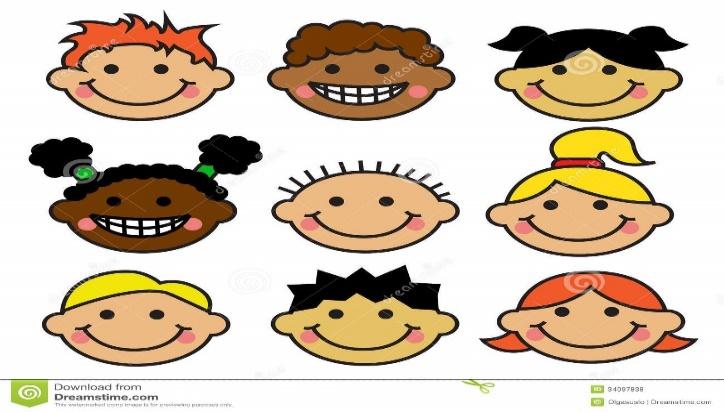 Fonte: https://pt.dreamstime.com/fotos Acesso em: 25/02/2021*Fazer o registro da atividade por meio de foto ou vídeo e enviar para professora.                                                Sugestões de leitura:● Pedrinho cadê você?https://youtu.be/6Fd7F-bdx04● O Nome da gentehttps://youtu.be/nl8ustfDNPE● Meu nome é Zé! E o seu qual é?https://youtu.be/FrtzicDqTE● Era uma vez um gato xadrezhttps://youtu.be/I58adPnp-oc    1     2   3   4    5